Youth Association for Human Rights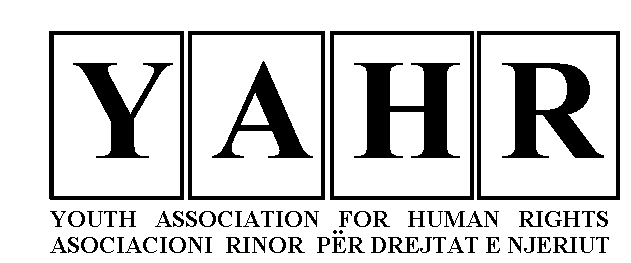 Address: St.”Tahir Sinani” 14000 Lipjan, KosovaPhone: +377 (0) 44 786 414E-mail: info.yahr@gmail.com & bekimi75@yahoo.comwww.ngoyahr.weebly.comlAplikacionpër vullnetar në YAHRSeksioni A	Informacione personale të pjesëmarrësit (të plotësohet nga pjesëmarrësi)Data:                                                                                                                                      Nënshkrimi:MbiemriFotoEmriData e lindjes (dd/mm/vv)(dd/mm/vv)(dd/mm/vv)GjiniaFemëroreMashkullo.(retho)Shtetësia/tëGjuha amëGjuhë tjeraAdresaTelefoni/FaksE-mail1. Emri i shkollës aktuale:Data e fillimit të vitit shkollor (Muaji/viti)Data e fillimit të vitit shkollor (Muaji/viti)Adresa e shkollës:Numri i telefonit:Numri i faks-it:E-mail/Faqe interneti:Emri i Drejtorit të shkollës:2.A keni punuar me herët punë vullnetare në ndonjë organizatë joqeveritare?A keni punuar me herët punë vullnetare në ndonjë organizatë joqeveritare?A keni punuar me herët punë vullnetare në ndonjë organizatë joqeveritare?A keni punuar me herët punë vullnetare në ndonjë organizatë joqeveritare?A keni punuar me herët punë vullnetare në ndonjë organizatë joqeveritare?3.Pse jeni të interesuar që të jeni pjesë e organizatës YAHR?Pse jeni të interesuar që të jeni pjesë e organizatës YAHR?Pse jeni të interesuar që të jeni pjesë e organizatës YAHR?Pse jeni të interesuar që të jeni pjesë e organizatës YAHR?Pse jeni të interesuar që të jeni pjesë e organizatës YAHR?4.Tregoni aftësitë tuaja?5.Përshkruaje një aktivitet që keni bërë që ju ka ndihmuar të tjerëve.